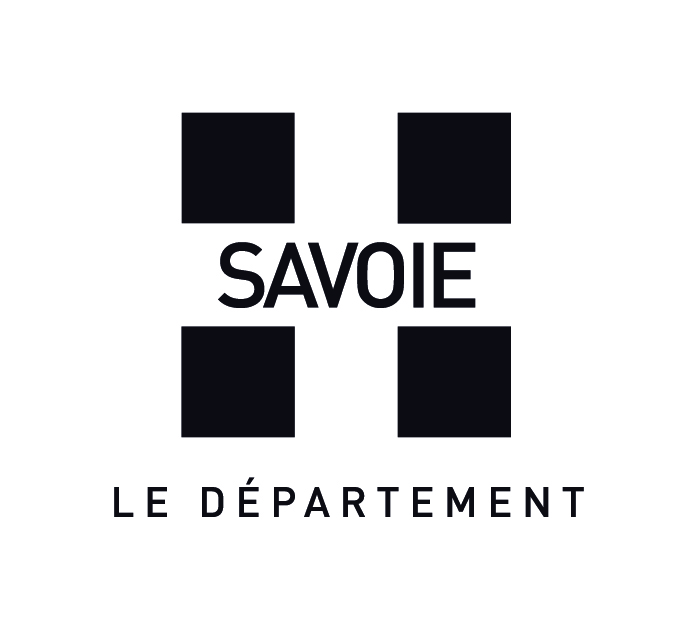 POLE SOLIDARITES TERRITORIALESDirection des Archives, du Patrimoine et des MuséesConservation Départementale du PatrimoineContact : Odile GABORIAU 04 79 70 63 64Dispositif des « Itinéraires historiques » Bon de visite du site de : Etablissement scolaire :Commune de l’établissement scolaire :Nom de l’enseignant :Date de la visite :Nombre total d'élèves :Nombre de classes :Nombre de forfaits pris en charge par le Conseil départemental :			Ce bon de visite est à renvoyer avec la facture de transport au service de la conservation du Patrimoinepar courriel à odile.gaboriau@savoie.fr. MerciPOLE SOLIDARITES TERRITORIALESDirection des Archives, du Patrimoine et des MuséesConservation Départementale du PatrimoineContact : Odile GABORIAU  04 79 70 63 64Dispositif des « Itinéraires historiques » Bon de visite du site de :  Etablissement scolaire :Commune de l’établissement scolaire :Nom de l’enseignant :Date de la visite :Nombre total d'élèves :Nombre de classes :Nombre de forfaits pris en charge par le Conseil départemental  :		Ce bon de visite est à renvoyer avec la facture de transport au service de la conservation du Patrimoinepar courriel à odile.gaboriau@savoie.fr. MerciCachet du siteCachet du site